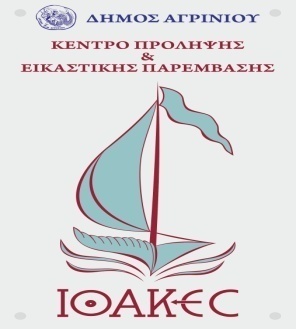 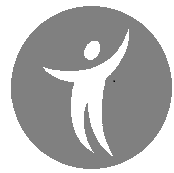 ΑΙΤΗΣΗ ΣΥΜΜΕΤΟΧΗΣ ΣΕ ΕΡΓΑΣΤΗΡΙΟ ΓΙΑ ΠΡΟΕΦΗΒΟΥΣ & ΕΦΗΒΟΥΣ (11-17 ετών)ΟΝΟΜΑΤΕΠΩΝΥΜΟ ΠΑΙΔΙΟΥ: ___________________________________________ΗΛΙΚΙΑ: ____________ΕΤΟΣ ΓΕΝΝΗΣΗΣ: _________________ΣΧΟΛΕΙΟ – ΤΑΞΗ ΦΟΙΤΗΣΗΣ:_____________________________________________ΟΝΟΜΑΤΕΠΩΝΥΜΟ ΓΟΝΕΑ – ΚΗΔΕΜΟΝΑ:_________________________________ΔΙΕΥΘΥΝΣΗ ΚΑΤΟΙΚΙΑΣ:_________________________________________________ΤΗΛ. ΚΑΤΟΙΚΙΑΣ:_______________________________________________________ΚΙΝΗΤΟ: _________________________________e-mail: _______________________________________________________________ ΕΡΓΑΣΤΗΡΙ (Σημειώστε με ένα Χ)Φωτογραφίας_______________Θεάτρου___________________Χαρακτικής ________________Doodling - Graffiti Workshops &  Street Art ξεναγήσεις ________________ΠΡΟΤΕΙΝΟΜΕΝΕΣ ΗΜΕΡΕΣ & ΩΡΕΣ: __________________________________________________________________________________________________________________________________________